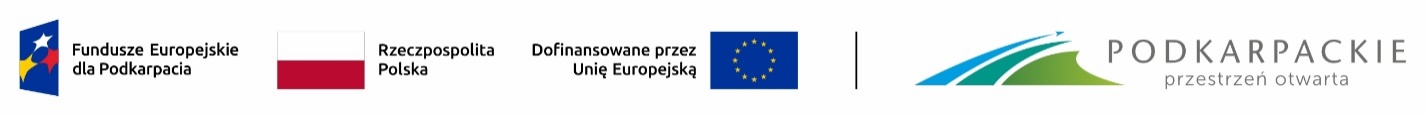 Załącznik nr 1 do SWZ Formularz ofertowyW odpowiedzi na ogłoszenie o zamówieniu na roboty budowlane, których przedmiotem jest:Przebudowa budynku szkoły w Pstrągówce na Dzienny Dom Pomocy 
w Gminie Wiśniowa  przedkładamy niniejszą ofertęZAMAWIAJĄCY:Gmina Wiśniowa38-124 Wiśniowa 150 REGON: 690582217	NIP: 8191565070Nr tel. 17-2775063e-mail: przetargi@wisniowa.plWYKONAWCA:Niniejsza oferta zostaje złożona przez:DANE KONTAKTOWE WYKONAWCY: OŚWIADCZENIAJa(my) niżej podpisany(i) oświadczam(y), że:	zapoznałem(liśmy) się z SWZ (w tym ze wzorem umowy) i nie wnosimy do niego zastrzeżeń oraz przyjmuję(emy) warunki w nim zawarte;gwarantuję(emy) wykonanie niniejszego zamówienia zgodnie z treścią SWZ, wyjaśnieniami do SWZ oraz wprowadzonymi do niej zmianami;w przypadku uznania mojej(naszej) oferty za najkorzystniejszą zobowiązuję(emy) się zawrzeć umowę w miejscu i terminie wskazanym przez Zamawiającego;składam(y) niniejszą ofertę [we własnym imieniu]/[jako Wykonawcy wspólnie ubiegający się o udzielenie zamówienia]; nie uczestniczę(ymy) jako Wykonawca w jakiejkolwiek innej ofercie złożonej w celu udzielenia niniejszego zamówienia;uważam(y) się za związanego(ych) niniejszą ofertą przez okres 30 dni od momentu upływu terminu złożenia oferty, tj. do 10.07.2024 r.;wypełniłem obowiązki informacyjne przewidziane w art. 13 lub art. 14 RODO   wobec osób fizycznych, od których dane osobowe bezpośrednio lub pośrednio pozyskałem w celu ubiegania się o udzielenie zamówienia publicznego w niniejszym postępowaniu.*akceptuję(emy) warunki płatności zawarte w projekcie umowy;zaangażuję(emy) podwykonawców do realizacji przedmiotu zamówienia w niżej określonym zakresie (wypełnić tylko w przypadku, gdy Wykonawca(y) przewiduje(ą) udział Podwykonawcy(ów):jestem       mikro        małym       średnim    dużym    przedsiębiorcą w rozumieniu ustawy   z dnia 6 marca 2018 r. Prawo przedsiębiorców (Dz.U. z 2019 r. poz. 1292)* zaznaczyć właściwy kwadratCena ofertySkładam(y) ofertę na wykonanie przedmiotu zamówienia w zakresie określonym w SWZ.Informuję(my), że wybór mojej oferty:	nie będzie prowadzić do powstania u Zamawiającego obowiązku podatkowego,	będzie prowadzić do powstania u Zamawiającego obowiązku podatkowego, w związku 
z czym wskazuję nazwę (rodzaj) towaru/usługi, których dostawa/świadczenie będzie prowadzić do jego powstania oraz ich wartość bez kwoty podatku VAT*:* Uwaga niezaznaczenie przez wykonawcę powyższej informacji i nie wypełnienie tabeli rozumiane będzie przez zamawiającego jako informacja o tym ,że wybór oferty wykonawcy nie będzie prowadzić do powstania u zamawiającego obowiązku podatkowego.Oferuję wykonanie przedmiotu zamówienia za cenę:Kwota oferty brutto (z VAT): …………………………………………………………………………..…………. PLN(słownie złotych: ……………………………………………………………………………………………………………..) (z podatkiem VAT) VAT 23% kwota VAT: …………………………………PLNKwota oferty netto (bez podatku) ……………………………………………………………………………..………..PLN (słownie złotych: …………………………………………………………………………………………………………………..) Udzielę gwarancji na przedmiot zamówienia na okres: …………* miesięcy od daty podpisania protokołu bezusterkowego odbioru wykonanych robót *(termin gwarancji może być określony jedynie jako 36,  48 lub 60 miesięcy).Lp.Nazwa(y) Wykonawcy(ów)Adres(y) Wykonawcy(ów)Osoba do kontaktówAdres korespondencyjnyWojewództwo Nr telefonuNIP Adres e-mailLp.Rodzaj czynności jaką Wykonawca zamierza powierzyć PodwykonawcyNazwa Podwykonawcy – jeżeli są już znani1.2.Lp.Nazwa (rodzaj) towaru/usługi, których dostawa/świadczenie będzie prowadzić do powstania obowiązku podatkowego 
u ZamawiającegoWartość bez kwoty podatku VAT towaru/usługi1.2.